Dinbych Gwyl Tŷ Gwyrdd Denbigh	Ffurflen Gais Stondinwyr ~ Stallholders Application formMae Gŵyl Tŷ Gwyrdd yn ddathliad o grewyr, gwneuthurwyr, arloeswyr a chynhyrchwyr lleol. Cyfle i ddod ynghyd i fwynhau bwyd a diod lleol, crefft, ac adloniant, i ddysgu am fentrau cymunedol lleol ac i rannu sgiliau a gwybodaeth. Drwy gryfhau ein rhwydweithiau lleol, byddwn yn dod yn gymuned fwy gwydn, gan wella’r cysylltedd rhwng pobl, a chyda’n hamgylchedd, gan ein grymuso i wneud dewisiadau mwy gwybodus a mwynhau ansawdd bywyd gwell.Gwyl Tŷ Gwyrdd is a celebration of local creators, makers, innovators and producers.  An opportunity to come together to enjoy local food and drink, craft, and entertainment, to learn about local community initiatives and to share skills and knowledge.  By strengthening our local networks, we will become a more resilient community, improving the connectivity between people, and with our environment, empowering us to make more informed choices and enjoy a better quality of life.Rydym yn falch o groesawu/ We’re pleased to welcome:~ crefftau o ansawdd uchel wedi'u gwneud â llaw ac wedi'u cyflwyno'n dda         ~ handcrafted high quality & well-presented craft~ cynnyrch a wnaed yn lleol                                                                                  ~ locally made produce~ cynnyrch a dyfir yn lleol                                                                                    ~ locally grown produce~ sefydliadau a mentrau cymunedol lleol sy'n canolbwyntio ar iechyd meddwl a lles                                                                                                                       ~ local community organisations and initiatives focused on mental health and well-being~ sefydliadau a mentrau cymunedol lleol sy'n canolbwyntio ar yr amgylchedd      ~ local community organisations and initiatives focused on the environment~ dull effaith amgylcheddol isel (defnyddio deunyddiau lleol neu ddeunyddiau wedi’u hailgylchu, cyn lleied â phosibl o wastraff, defnyddio cyn lleied â phosibl o ynni) - yn unol â Chod Eco Y Tŷ Gwyrdd (ynghlwm)                                               ~ low environmental impact approach (use of local or recycled materials, minimal waste, minimal energy usage) - in line with Y Tŷ Gwyrdd Eco-Code (attached)
Gwybodaeth Bwysig/ Important informationOherwydd argaeledd cyfyngedig, ni allwn sicrhau stondin. Due to limited availability, we cannot guarantee a pitch.Rhaid i stondinwyr ddarparu eu dodrefn eu hunain oni bai y trefnir yn wahanol. Stallholders must provide their own furniture unless otherwise arranged. Rhaid i stondinwyr ddarparu eu gazebo eu hunain oni bai y trefnir yn wahanol.Stallholders must provide their own gazebos unless otherwise arranged.Cyfrifoldeb y stondinwyr yw sicrhau stondin o ansawdd uchel wedi'i chyflwyno'n dda.It is the stallholders responsibility to ensure a high quality well-presented stand.Rhaid nodi gofynion dŵr a thrydan ar y ffurflen gais.Water and electricity requirements must be specified on the application form.Ein nod yw cynnig ystod amrywiol o stondinau, a chyfyngu ar ddyblyguWe aim to offer a diverse range of stalls, and limit duplication.Croesewir masnachwyr alcohol ar sail siop drwyddedig. Rhaid gwerthu'r holl alcohol mewn cynwysyddion wedi'u selio i'w yfed i ffwrdd o'r ŵyl. Caniateir sesiynau blasu a samplu.Alcohol traders are welcome on an off-licence basis. All alcohol must be sold in sealed containers for consumption away from the festival. Tasters and sampling are permitted.I wneud cais, darllenwch y TELERAU AC AMODAU, llennwch y FFURFLEN GAIS ac e-bostiwch at events@ytygwyrdd.cymru neu argraffwch gopi a’i ddychwelyd i Siop Gymunedol Y Tŷ Gwyrdd, Lôn Gefn, Dinbych, LL16 3TE.To apply, please read the TERMS AND CONDITIONS complete the APPLICATION FORM and email to events@ytygwyrdd.cymru or print and return to Y Tŷ Gwyrdd Community Shop, Back Row, Denbigh, LL16 3TE.FFURFLEN GAIS STONDINWYRSTALLHOLDER APPLICATION FORM* Enw cyswllt/ Contact name * Enw busnes (os yn berthnasol) / Business name (if applicable) * Cyfeiriad/ Address    * Rhif Cyswllt/                                                                   Contact number * Cyfeiriad e-bost/ Email address 

Busnes cyfryngau cymdeithasol/ Business social mediaGwefan/ Website 

*  Dywedwch fwy wrthym am eich cynnyrch/gwasanaeth yn y blwch isod/Please tell us more about your product/service in the box below* Mae hyrwyddo arfer amgylcheddol da yn bwysig i ni. Dangoswch sut rydych chi'n cyfrannu at arferion amgylcheddol da (e.e. defnyddio deunyddiau lleol / uwchgylchu / ailgylchu) Promoting good environmental practice is important to us. Please demonstrate how you contribute to good environmental practices (e.g. use local materials/ upcycle/ recycle) 
* Rwy’n cadarnhau y byddaf yn cydymffurfio â’r Rheoliadau Diogelwch Bwyd (Hylendid Bwyd Cyffredinol) diweddaraf (lle bo’n berthnasol) a’r Rheoliadau Diogelwch Bwyd (Rheoli Tymheredd) (os yw’n berthnasol) ac mae gennyf/gennym dystysgrif gofrestru/hylendid bwyd. I confirm that I will comply with the latest Food Safety (General Food Hygiene) Regulations (where applicable) and the Food Safety (Temperature Control) Regulations (if applicable) and I/we hold a registration/food hygiene certificate.
* Ydych chi angen trydan ar gyfer eich stondin? Ydw        Nac ydw*Do you require electricity for your stall?    Yes               No
* Maint y stondin a ffafrir/ Preferred stall size:Stondin sengl (2 x 2 fetr - £20)/ Single stall (2 x 2 meters - £20) Stondin dwbl (4 x 2 fetr - £35)/ Double stall (4 x 2 meters - £35)
Os oes gennych unrhyw ofynion/ceisiadau eraill, nodwch isod/ If you have any other requirments/requests, please state below:
* Mae gennyf/gennym yswiriant atebolrwydd cyhoeddus o £5 miliwn o leiaf (Os mai dyma’r tro cyntaf ichi wneud stondin, peidiwch â gadael i hyn eich rhwystro – mae’n broses syml a fforddiadwy ac os oes angen unrhyw gyngor neu arweiniad arnoch, mae croeso i chi gysylltu â ni).*I/we hold public liability insurance of at least £5 million (If this is your first time doing a stall, don’t let this put you off – it’s a simple and affordabe process and if you need any advice or guidance, please don’t hesitate to get intouch with us) 
* Rwyf/Rydym wedi darllen ac yn derbyn y telerau ac amodau a nodir gan Ŵyl Tŷ Gwyrdd* I/we have read and accept the terms and conditions stipulated by Gwyl Tŷ Gwyrdd 
Darparwch y canlynol gyda'r cais hwn/ Please provide the following with this application:Tystysgrif Atebolrwydd Cyhoeddus/ Public Liability certificateFfotograffau o waith/stondin flaenorol/ Photographs of work/previous stallTystysgrif hylendid bwyd (os yw'n berthnasol)/ Food hygeine certificate (if applicable)Trwydded digwyddiadau dros dro (os yw'n berthnasol – os ydych yn gwerthu alcohol) / Temporay events License (if applicable – if you are selling alcohol)* Meysydd gofynnol/ Required fields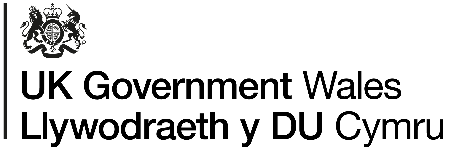 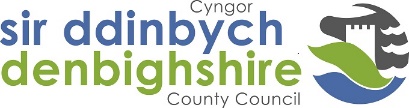 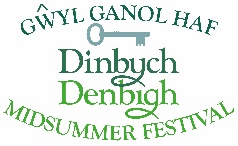 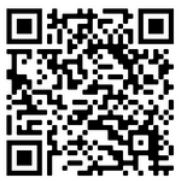 Ariennir y prosiect hwn gan Lywodraeth y DU drwy Gronfa Adnewyddu Cymunedol y DU This project is funded by the UK Government through the UK Community Renewal Fund